Муниципальное бюджетное учреждение дополнительного образованияЦентр  «Эдельвейс»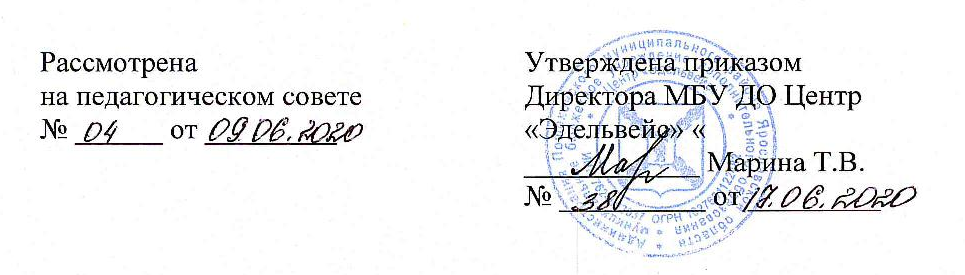 Дополнительная общеобразовательная общеразвивающая программа тристско-краеведческой направленности «Землю от предков наследуя»                                                          Срок реализации: 1 год                                                                            Возраст обучающихся: 7-14 лет                                                         Разработал: заместитель                                                               директора по УВР МБУ ДО                                                   Центра «Эдельвейс»                                               Меньшакова С.К.г.Пошехонье, 2020Пояснительная запискаДополнительная общеразвивающая программа " Землю от предков наследуя " разработана на основе нормативных документов:Федерального Закона от 29.12.2012 № 273-ФЗ «Об образовании в РФ».Концепции развития дополнительного образования детей (Распоряжение Правительства РФ от 4 сентября 2014 г. № 1726-р).Постановления Главного государственного санитарного врача РФ от 04.07.2014 № 41 «Об утверждении СанПиН 2.4.4.3172-14 «Санитарноэпидемиологические требования к устройству, содержанию и организации режима работы образовательных организаций дополнительного образования детей».Методических рекомендаций по проектированию дополнительных общеобразовательных программ (Проект Минобрнауки РФ ФГАУ «ФИРО» 2015 г.) Приказа Министерства образования и науки Российской Федерации (Минобрнауки России) от 29 августа 2013 г. № 1008 г. Москва «Об утверждении Порядка организации и осуществления образовательной деятельности по дополнительным общеобразовательным программам.Направленность программы туристско-краеведческая.         Программа «Землю от предков наследуя» направлена на организацию деятельности учащихся по изучению родного края.	Изучение истории родного края по данной программе предполагает не только получение знаний, но и воспитание духовно-нравственной культуры, а также формирование умений практического характера, что позволяет обучающимся внести реальный вклад в сбережение природы своей местности.Актуальность программы. В настоящее время наблюдается повышенный интерес к изучению родного края.  Изучение краеведения является одним из основных источников обогащения обучающихся знаниями о родном крае, воспитание любви к нему, формирование гражданских позиций и навыков.Активное участие детей в краеведческой работе приучает их самостоятельно делать выводы и принимать решения, сплачивает обучающихся в дружный коллектив, помогает укреплению дисциплины.Новизна программы Программа дополнительного образования по краеведению «Землю от предков наследуя» предполагает другой стиль общения педагога и обучающихся. Такая форма организации занятий способствует не назидательному изучению основ краеведения, а развивает интерес к истории родного края, научно-познавательной деятельности на основе организованной работы по наблюдению за окружающей средой, экскурсионной деятельности, ведет к эстетическим переживаниям, практической готовности созидать вокруг себя. Отличительные особенности программы:раннее приобщение к краеведческой работе, включение ребенка   в личностно-значимую творческую деятельность с целью развития творческих способностей;изучение особенностей истории своей местности учет интересов учащихся, их потребностей и возможностей через применение личностно-ориентированных технологий, технологий индивидуализации и уровневой дифференциации;свобода самостоятельной деятельности, в которой ребенок является непосредственным субъектом, осуществляющим все ее этапы (Целеполагание, планирование, реализацию и контроль), что создает наилучшие условия для развития нравственно- волевых качеств.Адресат программы:Участниками программы являются дети в возрасте 7-14 лет. Программа «Землю от предков наследуя» рассчитана на любой статус детей, имеющих любые интеллектуальные и творческие способности.  Набор детей носит свободный характер и обусловлен интересами учащихся и их родителей.Объём и срок освоения программы:Программа  «Землю от предков наследуя»   разработана на 72 часа. Срок реализации программы 1 год.Форма обучения: очная.Особенности организации образовательного процесса:       Образовательный процесс имеет развивающий характер, направленный на реализацию интересов и способностей детей, на создание ситуации успеха и обеспечение комфортности обучения.  Занятия носят характер живого общения, заинтересованного поиска решения проблем с помощью разумного сочетания самостоятельной деятельности, дозированной помощи и работы под руководством педагога. Сочетание разных методов обучения и видов учебной деятельности выводит ребенка за рамки привычного образовательного процесса, расширяет кругозор и дает возможность для духовного роста и продуктивного общения с обучающимися. Игровая деятельность позволяет детям непринужденно погрузиться в ситуацию и проявить себя в новой роли, самому обозначить проблему и попытаться найти решение.	 Приобретая знания и навыки исследовательской работы, дети берутся за самостоятельную исследовательскую деятельность.	Обучение ведется поэтапно и дифференцированно, с учетом уровня подготовки обучающегося. На первых порах приоритетным в обучении является создание ситуаций, пробуждающих фантазию и креативное мышление, побуждающих к действию. 	Большое внимание в учебном плане уделяется также развитию у детей просветительских качеств, воспитанию толерантности к любому проявлению жизни. Ребенок должен делиться своими знаниями, духовными «наработками», открытиями с теми, кто готов их слушать и учиться у них. Поэтому каждый член детского объединения разрабатывает беседы, игры, экскурсии, творческие работы, презентации, викторины, проекты и участвует в конкурсах, презентуя свою деятельность.    Каждый раздел учебного плана подразумевает творческие отчеты в виде творческих проектов, работ, рефератов, выставок, викторин, презентаций деятельности.  В завершении работы по программе «Землю от предков наследуя» детское объединение принимает участие в конкурсе «Летопись Пошехонского края», организованном МБУ ДО Центром «Эдельвейс».      Самостоятельная работа над исследованиями и социальными проектами приучает ребенка мыслить системно, планировать свои действия и предвидеть результат, дает возможность применять полученные знания для создания нового, личностно значимого продукта. Этот продукт юный исследователь выносит на обсуждение, участвуя в  конкурсах приобретает опыт конкурсной борьбы, учится с достоинством принимать поражения, делать из них конструктивные выводы. Режим занятий, периодичность и продолжительность занятий:Занятия проводятся один раз в неделю по 2 часа с перерывом между занятиями в 10-15 мин.Планируемые результаты:- углубление и расширение знаний о родном крае, его истории, географии, традициях и культуре;-владение обучающимися методами научного поиска, методами исторического исследования;- создание  комфортной обстановки на занятиях, а также атмосферы доброжелательности и сотрудничества; - формирование  умения работать в коллективе;-развитие  всесторонне развитой личности;- воспитание патриотических и эстетических чувств обучающихся;- развитие  коммуникативных качеств обучающихся;-развитие  навыков работы с научной литературой, оформление исследовательских работ;Цель и задачи программы:Цель программы: Создание среды для нравственного, патриотического воспитания и развития личности ребенка средствами краеведческой деятельности. Задачи:Образовательные:- углубить и расширить знания о родном крае, его истории, географии, традициях и культуре;- обучить учащихся методам научного поиска, познакомить с методами исторического исследования;Воспитательные:- создавать комфортную обстановку на занятиях, а также атмосферу доброжелательности и сотрудничества; - формировать умение работать в коллективе;-содействовать формированию всесторонне развитой личности.- воспитать патриотические и эстетические чувства.Развивающие:- развивать коммуникативные качества учащихся;-развивать навыки работы с научной литературой, оформления исследовательских работ.Учебный планСодержание учебного планаВведение. Инструктаж по ТБ. Стартовая диагностика.Теория: Беседа на тему: «Что изучает краеведение?»  Знакомство с источниками краеведческих знаний: карта как источник информации и другие источники. История изучения края. Вклад выдающихся ученых в исследования края. Инструктаж по технике безопасности. Проверка знаний учащихся на начало учебного года.Тема 1. Мой край на карте Родины.Теория: Беседа  с игровыми элементами , проблемная лекция на тему: «Территория и географическое положение нашей области и района», «Государственная Символика России, области и района». Знакомство с картой.Практика: Определение географического положения области и района. Площадь территории, конфигурация, границы, протяженность с севера на юг, с запада на восток. Составление аппликации и рисунков «Символика края». Организация выставки рисунков.Тема 2. Я и моя семья.Теория: Сбор материалов: «Моя семья», «Мои предки», «Что означает мое имя?», «Моя родословная».Практика: Обучение составлению генеалогического древа. Сбор материалов о своих родственниках. Составление генеалогического древа.Тема 3. Наша школа.Теория: Исследование «История и традиции нашей школы», «Выпускники».Практика: Сбор фотографий выпускников. Составление биографических сведений выпускников. Оформление альбома «Моя школа». Творческая презентация.Тема 4. Пошехонскому району -   90лет.Район, село,  деревня, в которых я живуТеория: Виртуальная  экскурсия по улицам города, села. Экскурсия в краеведческий музей «История и причины возникновения: основные этапы формирования, первые поселенцы», «Как выглядел наш район и село в начале своей жизни», «Улицы района, его достопримечательности», «Памятники и памятные места».Практика: Викторина «Знай и люби свой край». Составление кроссвордов о родном крае. Творческий проект «Моему  району 80».Тема 5. Природный комплекс нашего края.Теория: игры – путешествия: Знакомство с растительным и животным миром нашего края. «Лекарственные травы», «Красная книга и растения края», «Охрана природы родного края»,  «Природные достопримечательности». Экскурсия в лес. Рассказ на тему: «Природа края в поэзии». Знакомство с творчеством местных поэтов. Чтение и разучивание их стихов.Практика: выставка рисунков «Природные достопримечательности нашего края».  Творческий  проект «Малая Красная книга». Тема 6. Славные люди нашего края.Теория: Сбор информации: «Герои –земляки», «Труженики края».Практика: Подбор материалов для оформления книги, презентация деятельности: «Герои-земляки. Труженики края». «Герои-земляки. Труженики края»».Тема 7. Обычаи, традиции, праздникиТеория:  беседа с игровыми элементами : Обычаи и традиции наших бабушек и прабабушек, современные обычаи, традиции односельчан. Праздники по временам года, религиозные, сельские мероприятия.Практика:  творческий отчет. Изготовление альбома по народному фольклору и  устному народному творчеству Пошехонского района.Тема 8. Наш край богат талантами.Теория: Знакомство с народными умельцами, местными поэтами, артистами, интересными людьми, краеведами. Выяснить, кто из деятелей культуры и науки был связан с родным краем.Практика: «Были преданы делу без остатка» - материалы газеты « Сельская новь» о знаменитых людях  села. Встречи с интересными  людьми. Презентация деятельности, оформление реферата «Наш край богат талантами».Итоговые занятия.Теория: Обобщение изученного за год, викторина на знание теоретических вопросов «Знай и люби свой край».Практика: Выставка рисунков на тему «Мой край».Подготовка собранных материалов на конкурс «Летопись Пошехонского края»Календарный учебный график                     Условия реализации программы.Материально- техническое обеспечение: Учебный  кабинет .Для занятий необходимы: общая тетрадь, цветные карандаши, ручка, альбом.Компьютеры, сканер, принтер, проектор, который используется для подготовки к конкурсам, для оформления исследовательских проектов и презентаций.При проведении занятий используется наглядный дидактический материал: плакаты, таблицы, дидактические и методические материалы, определители, энциклопедии, таблицы.Методическое  обеспечение  программы  включает  в  себя  использование следующих  методов  обучения:  словесный,  наглядный,    практический, объяснительно-иллюстративный,  репродуктивный,  частично-поисковый, исследовательский,   проблемный,    игровой,  дискуссионный,  проектный, убеждения, поощрения, стимулирования, мотивации и др.В  программе  использованы  приоритетные  формы  занятий: интегрированные, индивидуальные. Формы:1.   Коллективная  –  обучающиеся  рассматриваются  как  целостный коллектив, имеющий  своих лидеров (самостоятельная подготовка творческих проектов, диспутов, круглых столов).2.   Групповая  –  осуществляется  с  группой  обучающихся,  состоящих  из трех  и  более  человек,  которые  имеют  общие  цели  и  активно взаимодействуют между собой (проектная, исследовательская деятельность).3.  Парная  –  общение с двумя  обучающимися, которые,    в свою очередь,взаимодействуют (организация экскурсий в школьных музеях).4.   Индивидуальная  -  оказание  помощи  обучающемуся  по  усвоению сложного материала, а также в подготовке и  защите творческого проекта или исследовательской работы.Обучение    осуществляется  в  виде  теоретических  и  практических занятий. Занятия  проводятся в различных формах:   исследование, экскурсии, работа  в  группах,   дискуссии,  путешествия,  беседы,  викторины,  встречи  с интересными  людьми,  конкурсы,  выставки,  походы  с  осмотром краеведческих объектов.  На  занятиях  проводится  демонстрация  схем,  таблиц,  фотозарисовок, видеозарисовок,  мультимедийных презентаций, видеофильмов, используется разнообразный раздаточный материал.Наряду  с  традиционными  формами  в  программе  используются современные технологии  и  методики: технология  развивающего  воспитания и  обучения,  здоровье  сберегающие  технологии,  игровые  технологии, компьютерные  технологии,  краеведческо-туристические  технологии, проектные технологии.Педагогические  технологии  -  технология  индивидуализации  обучения, технология  группового  обучения,  технология  коллективного взаимообучения,  технология  программированного  обучения,    технология дифференцированного  обучения, технология  развивающего  обучения,  технология  проблемного  обучения, технология  исследовательской  деятельности,  технология  проектной деятельности,  технология  игровой  деятельности,  коммуникативная технология  обучения,  технология  коллективной  творческой  деятельности.Для успешной реализации программы «Землю от предков наследуя» используются  следующие формы работы:  Знакомство с народными традициями и обычаями  Встречи с интересными людьми  Конкурсы, викторины  Тематические выставки  Интеллектуально-познавательные игры  Исследовательские проекты  Инсценировки обрядов  Сбор материала и отражение его в экспозициях школьного музея   Экскурсии  Создание фонотеки, презентаций, видеофильмов  Просветительская деятельностьСтруктура учебного занятия состоит из следующих этапов: название темы с указанием часов, отведенных на ее изучение; планируемые результаты (предметные, личностные, метапредметные); межпредметные  связи  и  особенности  организации  пространства (формы работы и ресурсы); этапы  изучения  темы  (на  каждом  этапе  работы  определяется  цель  и прогнозируемый  результат,  даются  практические  задания  на  отработку материала  и  диагностические  задания  на  проверку  его  понимания  и усвоения); контрольное  задание  на  проверку  достижения  планируемых результатов.Дидактические  материалы:  раздаточные  материалы,  инструкционные, технологические карты, задания, упражнения, образцы изделий, презентации, перфокарты,  макеты,  журналы,  книги,  видеоматериалы  по  разделам программы.Кадровое обеспечение: педагог  со стажем работы от 0 и выше, образование педагогическое.Формы аттестацииФормы  отслеживания и фиксации результатов:    Формы отслеживания результатов усвоения программы «Землю от предков наследуя» предполагает: -индивидуальное наблюдение при выполнении практических приемов обучающимися; - тестирование  при проверке терминологии и определении степени усвоения теоретического материала;- портфолио творческих достижений; - материалы тестирования;- участие в конкурсе «Летопись Пошехонского края»Формы предъявления  и демонстрации образовательных результатов:Результаты итоговой диагностики.Результаты участия в конкурсах различного уровня.Отслеживание посещаемости по журналу.Мониторинг образовательных результатов     Для определения результативности и эффективности образовательной программы, корректировки планов, правильного распределения нагрузки необходимым и обязательным условием является ведение мониторинга образовательных результатов.    Под образовательным результатом мы понимаем, возникшие в процессе образовательной деятельности целенаправленные и планируемые изменения во всех или части составляющих образовательной системы. Степень результативности при этом можно определить путем соотнесения совокупности результатов относительно целей.     Для отслеживания результатов программы используется система методов наблюдения, контроля и диагностики. Для конкретного каждого этапа разработаны свои адекватные методы и формы контроля, входного, текущего и итогового, позволяющие зафиксировать начальный уровень, текущие изменения, прогнозировать положительный результат и вовремя предотвращать негативный. Они применяются на протяжении всего периода освоения программы.     Одним из наиболее эффективных методов мониторинга является наблюдение. Наблюдение осуществляется на всех этапах освоения программы, в учебной и внеучебной деятельности.     Для отслеживания и контроля за усвоением знаний, умений, навыков используются специальные контрольные задания, вопросы, викторины, игры, конкурсы, анализ выполнения исследовательской работы или проекта, собеседование и т.д.    Для отслеживания развития творческих способностей используются  творческие задания, исследовательские работы или проекты, выставки, конкурсы и т.д. Критериями оценки всех названных форм является грамотность и творческий подход к их выполнению на основе анализа представленных работ.     Для определения эффективности реализации программы, уточнения  целей и задач программы, целесообразности избранных методов, приемов, применяемых в образовательном процессе, пересмотра учебных планов, выявления позитивных и негативных результатов педагогом проводится самоанализ содержания образовательной программы. Это, безусловно, способствует личностному росту, закрепляет понимание того, что образовательная программа – документ, требующий корректировки в процессе реализации.    В разделе «Содержание образовательной программы» представлены ожидаемые результаты обучения.  Ниже представлены критерии  оценки  образовательных результатов, методы и методики отслеживания, а также формы их фиксации.Критерии оценки результатов обучения Уровень освоения детьми образовательной программы определяется по  3- балльной шкале. Результаты освоения программы: начальный, промежуточный и итоговый ,результаты для  каждого обучающегося, заносятся в таблицу «Результаты освоения образовательной программы «Познай Пошехонский край» и  фиксируются с помощью условных обозначений (см. Приложение 1). Это дает возможность педагогу отследить динамику, стабильность или  нестабильность результатов, гибко реагировать и строить образовательный процесс с учетом  возможностей каждого ребенка.     Условные обозначения:               -  низкий уровень проявления критерия (элементарная грамотность);               -  средний уровень проявления критерия (функциональная грамотность);               -  высокий уровень проявления критерия (творческий характер деятельности)Список  литературыБалов А. В. Очерки Пошехонья / А. В. Балов. – М., 1899. – 34 с.Баранов В.Н., География Ярославской области/ Баранов В.А., Белоусов Ю.А. – Ярославль, 1993 год.Беляев В.А. и др,. География Ярославской области/ Беляев В.А., Иванова Т.Г., Жихарев А.М., и др. – Ярославль, 2008 год.Глушкова В.Г. Ярославская земля. Природа. История. Экономика.Культура. Достопримечательности. Религиозные центры / В.Г. Глушкова. – М.: Вече, 2010. – 416с.: с ил. / Автор идеи и проекта С.М. Бурыгин. – (Исторический путеводитель).Краеведение в школе. – Педагогическая энциклопедия, т. 2. –М., Советская энциклопедия, 1965 год.6.Кладухина Н.И. Туристическими тропами по родному краю. Маршруты походов выходного дня. Ярославль: ООО «Хитон», 2010Ивченко Г. Удивительный мир природы. Ярославль, 1986 год. 7.Кладухина Н.И. Туристическими тропами по родному краю. Маршруты походов выходного дня. Ярославль: ООО «Хитон», 2010Ивченко Г. Удивительный мир природы. Ярославль, 1986 год. 8.Рязанцев Н.П., Федорчук И.А. Очерки по истории Ярославского края с древнейших времен до наших дней: Учебное пособие для учащихся 6 – 9 классов общеобразовательных школ. - Ярославль, Рыбинск: Изд-во ОАО «Рыбинский Дом печати», 2007. - 344с.9.Селищев Е.Н., 76 регион Ярославская область – Ярославль, 2001 год.10.Шевченко Н. Мальцева Е. Гржибовская О. Пошехонская сторона. Зеркало русской глубинки. Рыбинск, Медиарост, 2012 год.11.Ярославская область. Природное и культурное наследие :       (пояснительный текст к карте, указатели объектов наследия). - М. : Ин-т Наследия; Департамент АПК, 2001. - 48с.12. Ярославский край: Мультимедийная энциклопедия : По страницам энциклопедии:Ярославский край:Территория.История. Культура:С древнейших времен до начала XX века / Гл.ред.проф.Иерусалимский Ю.Ю. - [s. l.]№Название раздела, темыКоличество часовКоличество часовКоличество часовФормыконтроля№Название раздела, темытеорет.практ.всегоВведение. Инструктаж по ТБ. Стартовая диагностика.22Наблюдение.Диагностика 1Мой край на карте Родины358Практическая работа2Я и моя семья8311Творческая работа3Наша школа437Творческая презентация4Пошехонскому району -   90 лет.Район, село, деревня, в которых я живу358Творческий проект - поздравление5Природный комплекс нашего края5510Творческий проект6Славные люди нашего края235Презентация 7Обычаи, традиции, праздники437Творческий отчет8Наш край богат талантами.235рефератИтоговые занятия99Сбор  и оформление материалов к конкурсу «Летопись Пошехонского края».Итого 333972№ДатаФормаЧасыЧасыТема занятияМестоФорма контроляВведение. Инструктаж по ТБ. Стартовая диагностика.Введение. Инструктаж по ТБ. Стартовая диагностика.Введение. Инструктаж по ТБ. Стартовая диагностика.Введение. Инструктаж по ТБ. Стартовая диагностика.Введение. Инструктаж по ТБ. Стартовая диагностика.Введение. Инструктаж по ТБ. Стартовая диагностика.Введение. Инструктаж по ТБ. Стартовая диагностика.Введение. Инструктаж по ТБ. Стартовая диагностика.1.Инструктаж. Беседа. диагностика22Введение в общеобразовательную программу «Землю от предков наследуя».Проведение инструктажей по технике безопасности. Диагностика. Наблюдение. ДиагностикаТема 1. Мой край на карте Родины.Тема 1. Мой край на карте Родины.Тема 1. Мой край на карте Родины.Тема 1. Мой край на карте Родины.Тема 1. Мой край на карте Родины.Тема 1. Мой край на карте Родины.Тема 1. Мой край на карте Родины.Тема 1. Мой край на карте Родины.2Беседа с игровыми элементамиРабота с картой22Территория и географическое положение нашей области и района.Знакомство с картойТекущий и итоговый контроль3Проблемная лекция11Государственная символика России, области и района.Учебная игра22Определение географического положения области и района. Площадь территории, конфигурация, границы, протяженность с севера на юг, с запада на востокТекущий и итоговый контроль4Практическая работа33Составление аппликации и рисунков «Символика края». Организация выставки рисунков.Текущий и итоговый контрольТема 2. Я и моя семья.Тема 2. Я и моя семья.Тема 2. Я и моя семья.Тема 2. Я и моя семья.Тема 2. Я и моя семья.Тема 2. Я и моя семья.Тема 2. Я и моя семья.Тема 2. Я и моя семья.5Сбор материалов о своих родственников22Моя семьяТекущий и итоговый контроль6Сбор материалов о своих родственников22Мои предкиТекущий и итоговый контроль7Познавательная игра22Что означает мое имя?Текущий и итоговый контроль8Составление родословной22Моя родословнаяТекущий и итоговый контроль9Защита творческой работы33Составление генеалогического дерева. Мое генеалогическое деревоТекущий и итоговый контрольТема 3. Наша школа.Тема 3. Наша школа.Тема 3. Наша школа.Тема 3. Наша школа.Тема 3. Наша школа.Тема 3. Наша школа.Тема 3. Наша школа.Тема 3. Наша школа.10Исследование 22История и традиции нашей школыТекущий и итоговый контроль11Исследование 22Выпускники школыТекущий и итоговый контроль12Творческая презентация33Оформление альбома «Моя школа»Текущий и итоговый контрольТема 4. Пошехонскому району -   90 лет.Район, село, деревня, в которых  я живуТема 4. Пошехонскому району -   90 лет.Район, село, деревня, в которых  я живуТема 4. Пошехонскому району -   90 лет.Район, село, деревня, в которых  я живуТема 4. Пошехонскому району -   90 лет.Район, село, деревня, в которых  я живуТема 4. Пошехонскому району -   90 лет.Район, село, деревня, в которых  я живуТема 4. Пошехонскому району -   90 лет.Район, село, деревня, в которых  я живуТема 4. Пошехонскому району -   90 лет.Район, село, деревня, в которых  я живуТема 4. Пошехонскому району -   90 лет.Район, село, деревня, в которых  я живу13Виртуальная экскурсияВиртуальная экскурсия1Пошехонский районТекущий и итоговый контроль14Экскурсия  в краеведческий музей, школьный музейЭкскурсия  в краеведческий музей, школьный музей2История и причины возникновения: основные этапы формирования, первые поселенцы. Улицы района, его достопримечательности.Памятники и памятные места Текущий и итоговый контроль15Викторина , составление кроссвордовВикторина , составление кроссвордов2«Знай и люби свой край»Текущий и итоговый контроль16Творческий проект-поздравлениеТворческий проект-поздравление3«Моему  району 90»Текущий и итоговый контрольТема 5. Природный комплекс нашего края.Тема 5. Природный комплекс нашего края.Тема 5. Природный комплекс нашего края.Тема 5. Природный комплекс нашего края.Тема 5. Природный комплекс нашего края.Тема 5. Природный комплекс нашего края.Тема 5. Природный комплекс нашего края.Тема 5. Природный комплекс нашего края.17Игра-путешествие33Знакомство с растительным и животным миром нашего края: «лекарственные травы», «Красная книга и растения края», «Природные достопримечательности»Текущий и итоговый контроль18Литературные чтения22Знакомство с творчеством местных поэтов «Природа края в поэзии»Текущий и итоговый контроль19Выставка рисунков22Природные достопримечательности нашего краяТекущий и итоговый контроль20Творческий проект33«Малая Красная книга»Текущий и итоговый контрольТема 6. Славные люди нашего края.Тема 6. Славные люди нашего края.Тема 6. Славные люди нашего края.Тема 6. Славные люди нашего края.Тема 6. Славные люди нашего края.Тема 6. Славные люди нашего края.Тема 6. Славные люди нашего края.Тема 6. Славные люди нашего края.21Сбор информации22Герои – землякиТруженики краяТекущий и итоговый контроль22Презентация деятельности33Оформление книги «Герои-земляки. Труженики края»Текущий и итоговый контрольТема 7. Обычаи, традиции, праздникиТема 7. Обычаи, традиции, праздникиТема 7. Обычаи, традиции, праздникиТема 7. Обычаи, традиции, праздникиТема 7. Обычаи, традиции, праздникиТема 7. Обычаи, традиции, праздникиТема 7. Обычаи, традиции, праздникиТема 7. Обычаи, традиции, праздники23Беседа с игровыми элементами22Обычаи и традиции наших бабушек и прабабушек, традиции односельчанТекущий и итоговый контроль24Беседа с игровыми элементами22Праздники по временам года, религиозные, сельские мероприятияТекущий и итоговый контроль25Творческий отчет33Изготовление альбома по народному фольклору  и устному народному творчеству Пошехонского края.Текущий и итоговый контрольТема 8. Наш край богат талантами.Тема 8. Наш край богат талантами.Тема 8. Наш край богат талантами.Тема 8. Наш край богат талантами.Тема 8. Наш край богат талантами.Тема 8. Наш край богат талантами.Тема 8. Наш край богат талантами.Тема 8. Наш край богат талантами.26Встречи с интересными людьмиРабота с периодической литературой22Были преданы делу без остатка.Материалы газеты «Сельская новь»Текущий и итоговый контроль27Презентация деятельности, оформление реферата 33Наш край богат талантамиТекущий и итоговый контрольИтоговые занятия.Итоговые занятия.Итоговые занятия.Итоговые занятия.Итоговые занятия.Итоговые занятия.Итоговые занятия.Итоговые занятия.28Викторина 11Знай и люби свой крайТекущий и итоговый контроль29Выставка 22Мой крайТекущий и итоговый контроль30Конкурс 66«Летопись родного края»Участие в конкурсеПоказатели (оцениваемые параметры)КритерииСтепень выраженности ожидаемого качестваОтслеживание результатов(формы, методы, методики)Обозначение уровней проявления критерия1. Теоретическая подготовка ребенка1. Теоретическая подготовка ребенка1. Теоретическая подготовка ребенка1. Теоретическая подготовка ребенка1. Теоретическая подготовка ребенка1.1 Теоретические знанияСоответствие теоретических знаний ребенка программным требованиямНизкий уровеньРебенок владеет менее чем ½ объема знаний, предусмотренных программойСредний уровеньОбъем усвоенных знаний составляет более ½Высокий уровеньРебенок освоил практически весь объем знаний, предусмотренных программой за конкретный периодТестыИгрыВикториныКонкурсы1.2.Владение специальной терминологиейОсмысленность и правильность использования специальной терминологииНизкий  уровеньРебенок избегает употреблять специальные терминыСредний уровеньРебенок сочетает специальную терминологию с  бытовойВысокий уровеньСпециальные термины употребляет осознанно и в полном соответствии с их содержаниемБеседаНаблюдениеТестыИгрыВикториныКонкурсы2. Практическая подготовка ребенка2. Практическая подготовка ребенка2. Практическая подготовка ребенка2. Практическая подготовка ребенка2. Практическая подготовка ребенка2.1.Практические умения и навыки, предусмотренные программой-Отсутствие затруднений при работе с  научной литературой для выполнения  проекта или исследования;-Отсутствие затруднений в постановке цели и задач;-Владение методиками проведения  исследований и выполнения проекта;-Умениеанализировать и описывать полученные результаты;-Умение использовать компьютерные технологии;-Умение подготовить презентацию;-Отсутствие затруднений во время  публичного выступления-Умение вести дискуссиюНизкий уровеньРебенок владеет менее чем ½ объема умений и навыков, предусмотренных программойСредний уровеньРебенок владеет  более ½ объема умений и навыков, предусмотренных программойВысокий уровеньРебенок освоил практически весь объем умений и навыков, предусмотренных программой за конкретный периодАнализструктурных элементовпроекта или исследовательской работы ( обзор литературы, цели и задач, их соответствия используемым методикам, результатам  и выводам),качество выполненного проекта или исследования,качество публичного выступления,результативность участия в конференциях,собеседование, наблюдение2.2.Наличие позитивного опыта взаимодействия с природой, окружающей средой-Участие в экскурсиях, походах, экспедициях-Участие в  акцияхНизкий  уровеньОтсутствует стремление в общении с природойСредний уровеньПринимает участие лишь в некоторых экскурсиях, походах, экспедицияхВысокий  уровеньУчаствует во всех запланированных в программе выходах в природу, четко осознает и  аргументирует свое участие в нихНаблюдение,Анализ активности участия в экскурсиях, походах, экспедициях,  акциях (отдельно по каждой форме),собеседование3.Развитие 3.Развитие 3.Развитие 3.Развитие 3.1.Развитие креативных (творческих) качествТворческий подход (креативный) в выполнении различных заданий, исследовательской работы или проектаНачальный (элементарный) уровень креативностиВыполнение простейших  исследований с помощью педагога.Репродуктивный уровеньВыполняет исследования на основе образца.Творческий уровеньВыполняет исследования с элементами творчестваАнализ результатов выполнения различных заданий, исследовательской работы, проекта;собеседование;наблюдение3.2. Развитие когнитивных (познавательных) качеств-Проявление интеллектуальных качества (когнитивных): любознательность, эрудированность, вдумчивость, сообразительность,       логичность, память, внимание, мышление, речь и т.д. Низкий  уровеньПроявления  когнитивных качеств в начальной стадии развитияСредний уровеньНамечается положительная динамика в развитии интеллектуальных качествВысокий уровеньУровень проявления интеллектуальных качеств выше, чем  у детей данного возрастаМетодика диагностики уровня развития памяти детей младшего школьного возраста и подростковМетодика диагностики внимания, мышления школьниковМетодики диагностики творческого и логического мышления, речевых творческих способностей, воображения(Симановский А.Э Развитие творческого мышления детей. Популярное пособие для родителей и педагогов. –Ярославль: Гринго, 1996, стр. 155-170, . Тихомирова Л.Ф. Развитие логического мышления детей. Популярное пособие для родителей и педагогов. –Ярославль: Академия развития, 1995, стр.214,Субботина Л.Ю. Развитие воображения у детей. Популярное пособие для родителей и педагогов. –Ярославль: Академия развития, 1996 стр. 171).3.3.Развитие организационно-деятельностных (общеучебных)качествПроявление организационно-деятельностных качеств, таких как умение ставить цели и  достигать их,  развивать навыки самоорганизации: планирование деятельности, коррекция этапов и способов деятельности, гибкость и вариативность действий и т.д.Низкий уровеньИспытывает затруднения в постановке цели и составлении плана ее осуществления, требуется помощь педагогаСредний уровеньОчень редко обращается за помощью педагога, при организации исследования или  проектаВысокий уровеньСпособен самостоятельно определить цель, разработать план реализации цели.Анализ результатов выполнения различных заданий, исследовательской работы, проекта;собеседование;наблюдение